ПРОЕКТ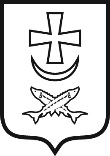 Контрольно-счетная палата города АзоваПРИКАЗ «_____» _________ 2016 г.	                             	  № ____.Об утверждении требований к закупаемым Контрольно-счетной палатой города Азова отдельным видам товаров, работ, услуг (в том числе предельные цены товаров, работ, услуг) В соответствии с частью 5 статьи 19 Федерального закона от 05.04.2013 № 44-ФЗ «О контрактной системе в сфере закупок товаров, работ, услуг для обеспечения государственных и муниципальных нужд», постановлениями администрации города Азова от 30.12.2015 № 2599 «Об утверждении Правил определения требований к закупаемым органами местного самоуправления, отраслевыми (функциональными) органами администрации города Азова, в том числе подведомственными им муниципальными казенными учреждениями города Азова, муниципальными бюджетными учреждениями города Азова отдельным видам товаров, работ, услуг (в том числе предельных цен товаров, работ, услуг)», от 16.12.2015 № 2459 «Об утверждении Требований к порядку разработки и принятия правовых актов о нормировании в сфере закупок, содержанию указанных актов и обеспечению их исполнения», Утвердить требования к закупаемым Контрольно-счетной палатой города Азова отдельным видам товаров, работ, услуг (в том числе предельные цены товаров, работ, услуг) в форме ведомственного перечня отдельных видов товаров, работ, услуг, в отношении которых устанавливаются потребительские свойства (в том числе характеристики качества) и иные характеристики (в том числе предельные цены товаров, работ, услуг) согласно приложению №1  к настоящему приказу.Настоящий приказ вступает в силу с 1 июня 2016 года.3. Главному бухгалтеру Контрольно-счетной палаты города Азова Охрименко Л.И. обеспечить размещение данного приказа в Единой информационной системе в сфере закупок (на официальном сайте Российской Федерации в информационно-телекоммуникационной сети «Интернет» для размещения информации о размещении заказов на поставки товаров, выполнение работ, оказание услуг (zakupki.gov.ru).4. Контроль за исполнением настоящего приказа оставляю за собой.Председатель Контрольно-счетной палаты города Азова                                                             В.Л.ЯськоВизы:                                                                    О.Л.ХристичА.В.СеливановЛ.И.ОхрименкоПриложение № 1 к приказу Контрольно-счетной палаты города Азова от «___» _________2016г.ВЕДОМСТВЕННЫЙ ПЕРЕЧЕНЬотдельных видов товаров, работ, услуг, в отношении которых устанавливаются потребительские свойства (в том числе характеристики качества) и иные характеристики (в том числе предельные цены товаров, работ, услуг) закупаемых Контрольно-счетной палатой города Азова№ п/пКод
по ОКПД2Наименование отдельного вида товаров, работ, услугЕдиница измеренияЕдиница измеренияТребования к потребительским свойствам (в том числе качеству) и иным характеристикам (в том числе предельные цены), утвержденные администрацией города Азова в обязательном перечне отдельных видов товаров, работ, услуг Требования к потребительским свойствам (в том числе качеству) и иным характеристикам (в том числе предельные цены), утвержденные администрацией города Азова в обязательном перечне отдельных видов товаров, работ, услуг Требования к потребительским свойствам (в том числе качеству) и иным характеристикам (в том числе предельные цены) отдельных видов товаров, работ, услуг, утвержденные Контрольно-счетной палатой города Азова Требования к потребительским свойствам (в том числе качеству) и иным характеристикам (в том числе предельные цены) отдельных видов товаров, работ, услуг, утвержденные Контрольно-счетной палатой города Азова Требования к потребительским свойствам (в том числе качеству) и иным характеристикам (в том числе предельные цены) отдельных видов товаров, работ, услуг, утвержденные Контрольно-счетной палатой города Азова Требования к потребительским свойствам (в том числе качеству) и иным характеристикам (в том числе предельные цены) отдельных видов товаров, работ, услуг, утвержденные Контрольно-счетной палатой города Азова Требования к потребительским свойствам (в том числе качеству) и иным характеристикам (в том числе предельные цены) отдельных видов товаров, работ, услуг, утвержденные Контрольно-счетной палатой города Азова № п/пКод
по ОКПД2Наименование отдельного вида товаров, работ, услугкод по ОКЕИнаименованиехарактеристиказначение характеристикихарактеристиказначение характеристикиобоснование отклонения значения характеристики от утвержденной администрацией города Азовафункциональное назначение 1)функциональное назначение 1)123456789101111Отдельные виды товаров, работ, услуг, включенные в обязательный перечень отдельных видов товаров, работ, услуг, предусмотренный приложением №2 к Правилам определения требований  к  закупаемым органами местного самоуправления, отраслевыми  (функциональными) органами администрации города Азова, в том числе  подведомственными им  муниципальными казенными учреждениями города Азова, муниципальными  бюджетными учреждениями города Азова  отдельным видам товаров, работ, услуг (в том числе предельным ценам товаров, работ, услуг), утвержденным постановлением администрации города Азова от 30.12.2015 № 2599Отдельные виды товаров, работ, услуг, включенные в обязательный перечень отдельных видов товаров, работ, услуг, предусмотренный приложением №2 к Правилам определения требований  к  закупаемым органами местного самоуправления, отраслевыми  (функциональными) органами администрации города Азова, в том числе  подведомственными им  муниципальными казенными учреждениями города Азова, муниципальными  бюджетными учреждениями города Азова  отдельным видам товаров, работ, услуг (в том числе предельным ценам товаров, работ, услуг), утвержденным постановлением администрации города Азова от 30.12.2015 № 2599Отдельные виды товаров, работ, услуг, включенные в обязательный перечень отдельных видов товаров, работ, услуг, предусмотренный приложением №2 к Правилам определения требований  к  закупаемым органами местного самоуправления, отраслевыми  (функциональными) органами администрации города Азова, в том числе  подведомственными им  муниципальными казенными учреждениями города Азова, муниципальными  бюджетными учреждениями города Азова  отдельным видам товаров, работ, услуг (в том числе предельным ценам товаров, работ, услуг), утвержденным постановлением администрации города Азова от 30.12.2015 № 2599Отдельные виды товаров, работ, услуг, включенные в обязательный перечень отдельных видов товаров, работ, услуг, предусмотренный приложением №2 к Правилам определения требований  к  закупаемым органами местного самоуправления, отраслевыми  (функциональными) органами администрации города Азова, в том числе  подведомственными им  муниципальными казенными учреждениями города Азова, муниципальными  бюджетными учреждениями города Азова  отдельным видам товаров, работ, услуг (в том числе предельным ценам товаров, работ, услуг), утвержденным постановлением администрации города Азова от 30.12.2015 № 2599Отдельные виды товаров, работ, услуг, включенные в обязательный перечень отдельных видов товаров, работ, услуг, предусмотренный приложением №2 к Правилам определения требований  к  закупаемым органами местного самоуправления, отраслевыми  (функциональными) органами администрации города Азова, в том числе  подведомственными им  муниципальными казенными учреждениями города Азова, муниципальными  бюджетными учреждениями города Азова  отдельным видам товаров, работ, услуг (в том числе предельным ценам товаров, работ, услуг), утвержденным постановлением администрации города Азова от 30.12.2015 № 2599Отдельные виды товаров, работ, услуг, включенные в обязательный перечень отдельных видов товаров, работ, услуг, предусмотренный приложением №2 к Правилам определения требований  к  закупаемым органами местного самоуправления, отраслевыми  (функциональными) органами администрации города Азова, в том числе  подведомственными им  муниципальными казенными учреждениями города Азова, муниципальными  бюджетными учреждениями города Азова  отдельным видам товаров, работ, услуг (в том числе предельным ценам товаров, работ, услуг), утвержденным постановлением администрации города Азова от 30.12.2015 № 2599Отдельные виды товаров, работ, услуг, включенные в обязательный перечень отдельных видов товаров, работ, услуг, предусмотренный приложением №2 к Правилам определения требований  к  закупаемым органами местного самоуправления, отраслевыми  (функциональными) органами администрации города Азова, в том числе  подведомственными им  муниципальными казенными учреждениями города Азова, муниципальными  бюджетными учреждениями города Азова  отдельным видам товаров, работ, услуг (в том числе предельным ценам товаров, работ, услуг), утвержденным постановлением администрации города Азова от 30.12.2015 № 2599Отдельные виды товаров, работ, услуг, включенные в обязательный перечень отдельных видов товаров, работ, услуг, предусмотренный приложением №2 к Правилам определения требований  к  закупаемым органами местного самоуправления, отраслевыми  (функциональными) органами администрации города Азова, в том числе  подведомственными им  муниципальными казенными учреждениями города Азова, муниципальными  бюджетными учреждениями города Азова  отдельным видам товаров, работ, услуг (в том числе предельным ценам товаров, работ, услуг), утвержденным постановлением администрации города Азова от 30.12.2015 № 2599Отдельные виды товаров, работ, услуг, включенные в обязательный перечень отдельных видов товаров, работ, услуг, предусмотренный приложением №2 к Правилам определения требований  к  закупаемым органами местного самоуправления, отраслевыми  (функциональными) органами администрации города Азова, в том числе  подведомственными им  муниципальными казенными учреждениями города Азова, муниципальными  бюджетными учреждениями города Азова  отдельным видам товаров, работ, услуг (в том числе предельным ценам товаров, работ, услуг), утвержденным постановлением администрации города Азова от 30.12.2015 № 2599Отдельные виды товаров, работ, услуг, включенные в обязательный перечень отдельных видов товаров, работ, услуг, предусмотренный приложением №2 к Правилам определения требований  к  закупаемым органами местного самоуправления, отраслевыми  (функциональными) органами администрации города Азова, в том числе  подведомственными им  муниципальными казенными учреждениями города Азова, муниципальными  бюджетными учреждениями города Азова  отдельным видам товаров, работ, услуг (в том числе предельным ценам товаров, работ, услуг), утвержденным постановлением администрации города Азова от 30.12.2015 № 2599Отдельные виды товаров, работ, услуг, включенные в обязательный перечень отдельных видов товаров, работ, услуг, предусмотренный приложением №2 к Правилам определения требований  к  закупаемым органами местного самоуправления, отраслевыми  (функциональными) органами администрации города Азова, в том числе  подведомственными им  муниципальными казенными учреждениями города Азова, муниципальными  бюджетными учреждениями города Азова  отдельным видам товаров, работ, услуг (в том числе предельным ценам товаров, работ, услуг), утвержденным постановлением администрации города Азова от 30.12.2015 № 2599Отдельные виды товаров, работ, услуг, включенные в обязательный перечень отдельных видов товаров, работ, услуг, предусмотренный приложением №2 к Правилам определения требований  к  закупаемым органами местного самоуправления, отраслевыми  (функциональными) органами администрации города Азова, в том числе  подведомственными им  муниципальными казенными учреждениями города Азова, муниципальными  бюджетными учреждениями города Азова  отдельным видам товаров, работ, услуг (в том числе предельным ценам товаров, работ, услуг), утвержденным постановлением администрации города Азова от 30.12.2015 № 2599126.20.11Компьютеры портативные массой не более , такие как ноутбуки, планшетные компьютеры, карманные компьютеры, в том числе совмещающие функции мобильного телефонного аппарата, электронные записные книжки и аналогичная компьютерная техника.Должности в Контрольно-счетной палате города Азова: высшая группа должностей муниципальной службы категории «руководители» - председатель Контрольно-счетной палаты города Азова, аудитор, должности муниципальной службы категории «специалисты» - инспектор, главный специалист-юрист ,должности категории «обеспечивающие специалисты» специалисты  с высшим профессиональным образованием, не являющиеся муниципальными служащими – главный бухгалтерДолжности в Контрольно-счетной палате города Азова: высшая группа должностей муниципальной службы категории «руководители» - председатель Контрольно-счетной палаты города Азова, аудитор, должности муниципальной службы категории «специалисты» - инспектор, главный специалист-юрист ,должности категории «обеспечивающие специалисты» специалисты  с высшим профессиональным образованием, не являющиеся муниципальными служащими – главный бухгалтерДолжности в Контрольно-счетной палате города Азова: высшая группа должностей муниципальной службы категории «руководители» - председатель Контрольно-счетной палаты города Азова, аудитор, должности муниципальной службы категории «специалисты» - инспектор, главный специалист-юрист ,должности категории «обеспечивающие специалисты» специалисты  с высшим профессиональным образованием, не являющиеся муниципальными служащими – главный бухгалтерДолжности в Контрольно-счетной палате города Азова: высшая группа должностей муниципальной службы категории «руководители» - председатель Контрольно-счетной палаты города Азова, аудитор, должности муниципальной службы категории «специалисты» - инспектор, главный специалист-юрист ,должности категории «обеспечивающие специалисты» специалисты  с высшим профессиональным образованием, не являющиеся муниципальными служащими – главный бухгалтерДолжности в Контрольно-счетной палате города Азова: высшая группа должностей муниципальной службы категории «руководители» - председатель Контрольно-счетной палаты города Азова, аудитор, должности муниципальной службы категории «специалисты» - инспектор, главный специалист-юрист ,должности категории «обеспечивающие специалисты» специалисты  с высшим профессиональным образованием, не являющиеся муниципальными служащими – главный бухгалтерДолжности в Контрольно-счетной палате города Азова: высшая группа должностей муниципальной службы категории «руководители» - председатель Контрольно-счетной палаты города Азова, аудитор, должности муниципальной службы категории «специалисты» - инспектор, главный специалист-юрист ,должности категории «обеспечивающие специалисты» специалисты  с высшим профессиональным образованием, не являющиеся муниципальными служащими – главный бухгалтерДолжности в Контрольно-счетной палате города Азова: высшая группа должностей муниципальной службы категории «руководители» - председатель Контрольно-счетной палаты города Азова, аудитор, должности муниципальной службы категории «специалисты» - инспектор, главный специалист-юрист ,должности категории «обеспечивающие специалисты» специалисты  с высшим профессиональным образованием, не являющиеся муниципальными служащими – главный бухгалтерДолжности в Контрольно-счетной палате города Азова: высшая группа должностей муниципальной службы категории «руководители» - председатель Контрольно-счетной палаты города Азова, аудитор, должности муниципальной службы категории «специалисты» - инспектор, главный специалист-юрист ,должности категории «обеспечивающие специалисты» специалисты  с высшим профессиональным образованием, не являющиеся муниципальными служащими – главный бухгалтерДолжности в Контрольно-счетной палате города Азова: высшая группа должностей муниципальной службы категории «руководители» - председатель Контрольно-счетной палаты города Азова, аудитор, должности муниципальной службы категории «специалисты» - инспектор, главный специалист-юрист ,должности категории «обеспечивающие специалисты» специалисты  с высшим профессиональным образованием, не являющиеся муниципальными служащими – главный бухгалтерДолжности в Контрольно-счетной палате города Азова: высшая группа должностей муниципальной службы категории «руководители» - председатель Контрольно-счетной палаты города Азова, аудитор, должности муниципальной службы категории «специалисты» - инспектор, главный специалист-юрист ,должности категории «обеспечивающие специалисты» специалисты  с высшим профессиональным образованием, не являющиеся муниципальными служащими – главный бухгалтерДолжности в Контрольно-счетной палате города Азова: высшая группа должностей муниципальной службы категории «руководители» - председатель Контрольно-счетной палаты города Азова, аудитор, должности муниципальной службы категории «специалисты» - инспектор, главный специалист-юрист ,должности категории «обеспечивающие специалисты» специалисты  с высшим профессиональным образованием, не являющиеся муниципальными служащими – главный бухгалтерДолжности в Контрольно-счетной палате города Азова: высшая группа должностей муниципальной службы категории «руководители» - председатель Контрольно-счетной палаты города Азова, аудитор, должности муниципальной службы категории «специалисты» - инспектор, главный специалист-юрист ,должности категории «обеспечивающие специалисты» специалисты  с высшим профессиональным образованием, не являющиеся муниципальными служащими – главный бухгалтер1.126.20.11ноутбуки039дюймразмер и тип экранаразмер и тип экранаэкран с матрицей IPSне более 19 дюймов по диагонали , ЖК 1.126.20.11ноутбуки166кгвесвесНе более 4,0 кг 1.126.20.11ноутбуки796штукатип процессоратип процессораНе более 8 ядер1.126.20.11ноутбуки2931ГГцчастота процессорачастота процессоране более 3,51.126.20.11ноутбуки2553Гбайтразмер оперативной памятиразмер оперативной памятине более 16 Гбайт1.126.20.11ноутбуки2553Гбайтобъем накопителяобъем накопителяне более 1024 Гбайт1.126.20.11ноутбуки--тип жесткого дискатип жесткого дискаHDD/SSD1.126.20.11ноутбуки--оптический приводоптический приводDVD-RW – наличие1.126.20.11ноутбуки--наличие модулей Wi-Fiналичие модулей Wi-Fiмодуль Wi-Fi – наличие1.126.20.11ноутбуки--BluetoothBluetoothBluetooth – наличие1.126.20.11ноутбуки--поддержка 3G (UMTS)поддержка 3G (UMTS)3G (UMTS)  – наличие1.126.20.11ноутбуки--тип видеоадаптератип видеоадаптерадискретный, интегрированный1.126.20.11ноутбуки356часвремя работывремя работыавтономное время работы с текстом не более 15 час. 1.126.20.11ноутбукиоперационная системаоперационная системаПредельное значение – 64- битная, русифицированная профессиональная операционная система последней версии 1.126.20.11ноутбуки--предустановленное программное обеспечениепредустановленное программное обеспечениеоперационная система, комплект офисных программ (текстовый процессор, табличный процессор, программа для работы с сообщениями электронной почты и т.п.)1.126.20.11ноутбуки383рубльпредельная цена-предельная ценане более 50 тыс.1.226.20.11Планшетные компьютеры039дюймразмер и тип экранаразмер и тип экранаэкран с матрицей IPSне более  по диагонали , ЖК 1.226.20.11Планшетные компьютеры166кгвесвесНе более 0,7 кг 1.226.20.11Планшетные компьютеры796штукатип процессоратип процессораНе более 4 ядер1.226.20.11Планшетные компьютеры2931ГГцчастота процессорачастота процессоране более 41.226.20.11Планшетные компьютеры2553Гбайтразмер оперативной памятиразмер оперативной памятине более 8 Гбайт1.226.20.11Планшетные компьютеры2553Гбайтобъем накопителяобъем накопителяне более 128 Гбайт1.226.20.11Планшетные компьютеры--тип жесткого дискатип жесткого дискаSSD1.226.20.11Планшетные компьютеры--оптический приводоптический приводотсутствует1.226.20.11Планшетные компьютеры--наличие модулей Wi-Fiналичие модулей Wi-Fiмодуль Wi-Fi – наличие1.226.20.11Планшетные компьютеры--BluetoothBluetoothBluetooth – наличие1.226.20.11Планшетные компьютеры--поддержка 3G (UMTS)поддержка 3G (UMTS)3G (UMTS). LTE   – наличие1.226.20.11Планшетные компьютеры--тип видеоадаптератип видеоадаптераинтегрированный1.226.20.11Планшетные компьютеры356часвремя работывремя работыавтономное время работы с текстом не более 15 час. 1.226.20.11Планшетные компьютеры--операционная системаоперационная системаПредельное значение – 64- битная, русифицированная профессиональная операционная система последней версии 1.226.20.11Планшетные компьютеры--предустановленное программное обеспечениепредустановленное программное обеспечениеоперационная система1.226.20.11Планшетные компьютеры--операционная системаоперационная системаПредельное значение – 64- битная, русифицированная профессиональная операционная система последней версии 383рубльпредельная цена-предельная ценане более 40 тыс.Должности в Контрольно-счетной палате города Азова: высшая группа должностей муниципальной службы категории «руководители» - председатель Контрольно-счетной палаты города Азова, аудитор, должности муниципальной службы категории «специалисты»- инспектор, главный специалист-юрист ,должности категории «обеспечивающие специалисты» специалисты  с высшим профессиональным образованием, не являющиеся муниципальными служащими – главный бухгалтерДолжности в Контрольно-счетной палате города Азова: высшая группа должностей муниципальной службы категории «руководители» - председатель Контрольно-счетной палаты города Азова, аудитор, должности муниципальной службы категории «специалисты»- инспектор, главный специалист-юрист ,должности категории «обеспечивающие специалисты» специалисты  с высшим профессиональным образованием, не являющиеся муниципальными служащими – главный бухгалтерДолжности в Контрольно-счетной палате города Азова: высшая группа должностей муниципальной службы категории «руководители» - председатель Контрольно-счетной палаты города Азова, аудитор, должности муниципальной службы категории «специалисты»- инспектор, главный специалист-юрист ,должности категории «обеспечивающие специалисты» специалисты  с высшим профессиональным образованием, не являющиеся муниципальными служащими – главный бухгалтерДолжности в Контрольно-счетной палате города Азова: высшая группа должностей муниципальной службы категории «руководители» - председатель Контрольно-счетной палаты города Азова, аудитор, должности муниципальной службы категории «специалисты»- инспектор, главный специалист-юрист ,должности категории «обеспечивающие специалисты» специалисты  с высшим профессиональным образованием, не являющиеся муниципальными служащими – главный бухгалтерДолжности в Контрольно-счетной палате города Азова: высшая группа должностей муниципальной службы категории «руководители» - председатель Контрольно-счетной палаты города Азова, аудитор, должности муниципальной службы категории «специалисты»- инспектор, главный специалист-юрист ,должности категории «обеспечивающие специалисты» специалисты  с высшим профессиональным образованием, не являющиеся муниципальными служащими – главный бухгалтерДолжности в Контрольно-счетной палате города Азова: высшая группа должностей муниципальной службы категории «руководители» - председатель Контрольно-счетной палаты города Азова, аудитор, должности муниципальной службы категории «специалисты»- инспектор, главный специалист-юрист ,должности категории «обеспечивающие специалисты» специалисты  с высшим профессиональным образованием, не являющиеся муниципальными служащими – главный бухгалтерДолжности в Контрольно-счетной палате города Азова: высшая группа должностей муниципальной службы категории «руководители» - председатель Контрольно-счетной палаты города Азова, аудитор, должности муниципальной службы категории «специалисты»- инспектор, главный специалист-юрист ,должности категории «обеспечивающие специалисты» специалисты  с высшим профессиональным образованием, не являющиеся муниципальными служащими – главный бухгалтерДолжности в Контрольно-счетной палате города Азова: высшая группа должностей муниципальной службы категории «руководители» - председатель Контрольно-счетной палаты города Азова, аудитор, должности муниципальной службы категории «специалисты»- инспектор, главный специалист-юрист ,должности категории «обеспечивающие специалисты» специалисты  с высшим профессиональным образованием, не являющиеся муниципальными служащими – главный бухгалтерДолжности в Контрольно-счетной палате города Азова: высшая группа должностей муниципальной службы категории «руководители» - председатель Контрольно-счетной палаты города Азова, аудитор, должности муниципальной службы категории «специалисты»- инспектор, главный специалист-юрист ,должности категории «обеспечивающие специалисты» специалисты  с высшим профессиональным образованием, не являющиеся муниципальными служащими – главный бухгалтерДолжности в Контрольно-счетной палате города Азова: высшая группа должностей муниципальной службы категории «руководители» - председатель Контрольно-счетной палаты города Азова, аудитор, должности муниципальной службы категории «специалисты»- инспектор, главный специалист-юрист ,должности категории «обеспечивающие специалисты» специалисты  с высшим профессиональным образованием, не являющиеся муниципальными служащими – главный бухгалтерДолжности в Контрольно-счетной палате города Азова: высшая группа должностей муниципальной службы категории «руководители» - председатель Контрольно-счетной палаты города Азова, аудитор, должности муниципальной службы категории «специалисты»- инспектор, главный специалист-юрист ,должности категории «обеспечивающие специалисты» специалисты  с высшим профессиональным образованием, не являющиеся муниципальными служащими – главный бухгалтерДолжности в Контрольно-счетной палате города Азова: высшая группа должностей муниципальной службы категории «руководители» - председатель Контрольно-счетной палаты города Азова, аудитор, должности муниципальной службы категории «специалисты»- инспектор, главный специалист-юрист ,должности категории «обеспечивающие специалисты» специалисты  с высшим профессиональным образованием, не являющиеся муниципальными служащими – главный бухгалтер226.20.15Машины вычислительные электронные цифровые прочие, содержащие или не содержащие в одном корпусе одно или два из следующих устройств для автоматической обработки данных: запоминающие устройства, устройства ввода, устройства вывода.Пояснения к требуемой продукции:компьютеры персональные настольные, рабочие станции вывода--тип (моноблок /системный блок и монитор)тип (моноблок /системный блок и монитор)системный блок, монитор, клавиатура, мышь226.20.15Машины вычислительные электронные цифровые прочие, содержащие или не содержащие в одном корпусе одно или два из следующих устройств для автоматической обработки данных: запоминающие устройства, устройства ввода, устройства вывода.Пояснения к требуемой продукции:компьютеры персональные настольные, рабочие станции вывода039дюймразмер экрана/ монитораразмер экрана мониторане более  по диагонали, ЖК226.20.15Машины вычислительные электронные цифровые прочие, содержащие или не содержащие в одном корпусе одно или два из следующих устройств для автоматической обработки данных: запоминающие устройства, устройства ввода, устройства вывода.Пояснения к требуемой продукции:компьютеры персональные настольные, рабочие станции вывода796штукатип процессоратип процессораНе более 8 ядер226.20.15Машины вычислительные электронные цифровые прочие, содержащие или не содержащие в одном корпусе одно или два из следующих устройств для автоматической обработки данных: запоминающие устройства, устройства ввода, устройства вывода.Пояснения к требуемой продукции:компьютеры персональные настольные, рабочие станции вывода2931ГГцчастота процессорачастота процессоране более 4 ГГц226.20.15Машины вычислительные электронные цифровые прочие, содержащие или не содержащие в одном корпусе одно или два из следующих устройств для автоматической обработки данных: запоминающие устройства, устройства ввода, устройства вывода.Пояснения к требуемой продукции:компьютеры персональные настольные, рабочие станции вывода2553Гбайтразмер оперативной памятиразмер оперативной памятине более 16 Гбайт226.20.15Машины вычислительные электронные цифровые прочие, содержащие или не содержащие в одном корпусе одно или два из следующих устройств для автоматической обработки данных: запоминающие устройства, устройства ввода, устройства вывода.Пояснения к требуемой продукции:компьютеры персональные настольные, рабочие станции вывода2554Тбайтобъем накопителяобъем накопителяне более 1 Тбайт226.20.15Машины вычислительные электронные цифровые прочие, содержащие или не содержащие в одном корпусе одно или два из следующих устройств для автоматической обработки данных: запоминающие устройства, устройства ввода, устройства вывода.Пояснения к требуемой продукции:компьютеры персональные настольные, рабочие станции вывода--тип жесткого диска-тип жесткого дискаHDD/SDD226.20.15Машины вычислительные электронные цифровые прочие, содержащие или не содержащие в одном корпусе одно или два из следующих устройств для автоматической обработки данных: запоминающие устройства, устройства ввода, устройства вывода.Пояснения к требуемой продукции:компьютеры персональные настольные, рабочие станции выводаоптический приводоптический приводDVD-RW –наличие226.20.15Машины вычислительные электронные цифровые прочие, содержащие или не содержащие в одном корпусе одно или два из следующих устройств для автоматической обработки данных: запоминающие устройства, устройства ввода, устройства вывода.Пояснения к требуемой продукции:компьютеры персональные настольные, рабочие станции выводатип видеоадаптератип видеоадаптерадискретный, интегрированный226.20.15Машины вычислительные электронные цифровые прочие, содержащие или не содержащие в одном корпусе одно или два из следующих устройств для автоматической обработки данных: запоминающие устройства, устройства ввода, устройства вывода.Пояснения к требуемой продукции:компьютеры персональные настольные, рабочие станции выводаоперационная системаоперационная системапредельное значение- 64-битная русифицированная профессиональная операционная система последней версии226.20.15Машины вычислительные электронные цифровые прочие, содержащие или не содержащие в одном корпусе одно или два из следующих устройств для автоматической обработки данных: запоминающие устройства, устройства ввода, устройства вывода.Пояснения к требуемой продукции:компьютеры персональные настольные, рабочие станции выводапредустановленное программное обеспечениепредустановленное программное обеспечениеоперационная система, комплект офисных программ (текстовый процессор, табличный процессор, программа для работы с сообщениями электронной почты и т.п.)226.20.15Машины вычислительные электронные цифровые прочие, содержащие или не содержащие в одном корпусе одно или два из следующих устройств для автоматической обработки данных: запоминающие устройства, устройства ввода, устройства вывода.Пояснения к требуемой продукции:компьютеры персональные настольные, рабочие станции вывода383рубльпредельная цена товара-предельная цена товаране более 65 тыс.326.20.16Устройства ввода или вывода, содержащие или не содержащие в одном корпусе запоминающие устройства.Пояснения к требуемой продукции:принтеры, сканеры, многофункциональные устройстваДолжности в Контрольно-счетной палате города Азова: высшая группа должностей муниципальной службы категории «руководители» - председатель Контрольно-счетной палаты города Азова, аудитор, должности муниципальной службы категории «специалисты»- инспектор, главный специалист-юрист ,должности категории «обеспечивающие специалисты»  специалисты  с высшим профессиональным образованием, не являющиеся муниципальными служащими – главный бухгалтерДолжности в Контрольно-счетной палате города Азова: высшая группа должностей муниципальной службы категории «руководители» - председатель Контрольно-счетной палаты города Азова, аудитор, должности муниципальной службы категории «специалисты»- инспектор, главный специалист-юрист ,должности категории «обеспечивающие специалисты»  специалисты  с высшим профессиональным образованием, не являющиеся муниципальными служащими – главный бухгалтерДолжности в Контрольно-счетной палате города Азова: высшая группа должностей муниципальной службы категории «руководители» - председатель Контрольно-счетной палаты города Азова, аудитор, должности муниципальной службы категории «специалисты»- инспектор, главный специалист-юрист ,должности категории «обеспечивающие специалисты»  специалисты  с высшим профессиональным образованием, не являющиеся муниципальными служащими – главный бухгалтерДолжности в Контрольно-счетной палате города Азова: высшая группа должностей муниципальной службы категории «руководители» - председатель Контрольно-счетной палаты города Азова, аудитор, должности муниципальной службы категории «специалисты»- инспектор, главный специалист-юрист ,должности категории «обеспечивающие специалисты»  специалисты  с высшим профессиональным образованием, не являющиеся муниципальными служащими – главный бухгалтерДолжности в Контрольно-счетной палате города Азова: высшая группа должностей муниципальной службы категории «руководители» - председатель Контрольно-счетной палаты города Азова, аудитор, должности муниципальной службы категории «специалисты»- инспектор, главный специалист-юрист ,должности категории «обеспечивающие специалисты»  специалисты  с высшим профессиональным образованием, не являющиеся муниципальными служащими – главный бухгалтерДолжности в Контрольно-счетной палате города Азова: высшая группа должностей муниципальной службы категории «руководители» - председатель Контрольно-счетной палаты города Азова, аудитор, должности муниципальной службы категории «специалисты»- инспектор, главный специалист-юрист ,должности категории «обеспечивающие специалисты»  специалисты  с высшим профессиональным образованием, не являющиеся муниципальными служащими – главный бухгалтерДолжности в Контрольно-счетной палате города Азова: высшая группа должностей муниципальной службы категории «руководители» - председатель Контрольно-счетной палаты города Азова, аудитор, должности муниципальной службы категории «специалисты»- инспектор, главный специалист-юрист ,должности категории «обеспечивающие специалисты»  специалисты  с высшим профессиональным образованием, не являющиеся муниципальными служащими – главный бухгалтерДолжности в Контрольно-счетной палате города Азова: высшая группа должностей муниципальной службы категории «руководители» - председатель Контрольно-счетной палаты города Азова, аудитор, должности муниципальной службы категории «специалисты»- инспектор, главный специалист-юрист ,должности категории «обеспечивающие специалисты»  специалисты  с высшим профессиональным образованием, не являющиеся муниципальными служащими – главный бухгалтерДолжности в Контрольно-счетной палате города Азова: высшая группа должностей муниципальной службы категории «руководители» - председатель Контрольно-счетной палаты города Азова, аудитор, должности муниципальной службы категории «специалисты»- инспектор, главный специалист-юрист ,должности категории «обеспечивающие специалисты»  специалисты  с высшим профессиональным образованием, не являющиеся муниципальными служащими – главный бухгалтерДолжности в Контрольно-счетной палате города Азова: высшая группа должностей муниципальной службы категории «руководители» - председатель Контрольно-счетной палаты города Азова, аудитор, должности муниципальной службы категории «специалисты»- инспектор, главный специалист-юрист ,должности категории «обеспечивающие специалисты»  специалисты  с высшим профессиональным образованием, не являющиеся муниципальными служащими – главный бухгалтерДолжности в Контрольно-счетной палате города Азова: высшая группа должностей муниципальной службы категории «руководители» - председатель Контрольно-счетной палаты города Азова, аудитор, должности муниципальной службы категории «специалисты»- инспектор, главный специалист-юрист ,должности категории «обеспечивающие специалисты»  специалисты  с высшим профессиональным образованием, не являющиеся муниципальными служащими – главный бухгалтерДолжности в Контрольно-счетной палате города Азова: высшая группа должностей муниципальной службы категории «руководители» - председатель Контрольно-счетной палаты города Азова, аудитор, должности муниципальной службы категории «специалисты»- инспектор, главный специалист-юрист ,должности категории «обеспечивающие специалисты»  специалисты  с высшим профессиональным образованием, не являющиеся муниципальными служащими – главный бухгалтер3.126.20.16многофункциональные устройстваметод печати (струйный /лазерный - многофункционального устройства)метод печати (струйный /лазерный - для многофункционального устройства)лазерный3.126.20.16многофункциональные устройстваразрешение сканирования (многофункционального устройства)разрешение сканирования (для сканера/МФУ)не более 1200 dpi 3.126.20.16многофункциональные устройствацветность (цветной/черно-белый)цветность (цветной/черно-белый)черно-белый3.126.20.16многофункциональные устройствамаксимальный форматмаксимальный форматА33.126.20.16многофункциональные устройстваскорость печати/ сканированияскорость печати/ сканированияне более 40 стр./мин/ не более 55 стр./мин.3.126.20.16многофункциональные устройстваналичие дополнительных модулей и интерфейсов (сетевой интерфейс, устройства чтения карт памяти и т.д.)наличие дополнительных модулей и интерфейсов (сетевой интерфейс, устройства чтения карт памяти и т.д.)сетевой интерфейс – наличие,устройства чтения карт памяти – наличие,разъем USB – наличие,устройство автоматической двусторонней печати – наличие3.226.20.16принтерыметод печати (струйный /лазерный- для принтера )-метод печати (струйный /лазерный - для принтера)лазерный3.226.20.16принтерыцветность (цветной/черно-белый-цветность (цветной/черно-белыйцветной3.226.20.16принтерымаксимальный формат-максимальный форматА43.226.20.16принтерыскорость печати-скорость печатине более 30 стр/мин.3.226.20.16принтерыналичие дополнительных модулей и интерфейсов (сетевой интерфейс, устройства чтения карт памяти и т.д.)-наличие дополнительных модулей и интерфейсов (сетевой интерфейс, устройства чтения карт памяти и т.д.)сетевой интерфейс – наличие,устройства чтения карт памяти – наличие,разъем USB – наличие,устройство автоматической двусторонней печати – наличие3.326.20.16сканерыразрешение сканирования-разрешение сканированияНе более 1200 dpi 3.326.20.16сканерыцветность (цветной/черно-белый-цветность (цветной/черно-белыйцветной3.326.20.16сканерымаксимальный формат-максимальный форматА43.326.20.16сканерыскорость сканирования-скорость сканированияне более 30 стр/мин.3.326.20.16сканерыналичие дополнительных модулей и интерфейсов (сетевой интерфейс, устройства чтения карт памяти и т.д.)-наличие дополнительных модулей и интерфейсов (сетевой интерфейс, устройства чтения карт памяти и т.д.)нет426.30.22Аппараты телефонные для сотовых сетей связи или для прочих беспроводных сетей Пояснения к требуемой продукции: телефоны мобильныеДолжности в Контрольно-счетной палате города Азова: высшая группа должностей муниципальной службы категории «руководители» - председатель Контрольно-счетной палаты города Азова, аудиторДолжности в Контрольно-счетной палате города Азова: высшая группа должностей муниципальной службы категории «руководители» - председатель Контрольно-счетной палаты города Азова, аудиторДолжности в Контрольно-счетной палате города Азова: высшая группа должностей муниципальной службы категории «руководители» - председатель Контрольно-счетной палаты города Азова, аудиторДолжности в Контрольно-счетной палате города Азова: высшая группа должностей муниципальной службы категории «руководители» - председатель Контрольно-счетной палаты города Азова, аудиторДолжности в Контрольно-счетной палате города Азова: высшая группа должностей муниципальной службы категории «руководители» - председатель Контрольно-счетной палаты города Азова, аудиторДолжности в Контрольно-счетной палате города Азова: высшая группа должностей муниципальной службы категории «руководители» - председатель Контрольно-счетной палаты города Азова, аудиторДолжности в Контрольно-счетной палате города Азова: высшая группа должностей муниципальной службы категории «руководители» - председатель Контрольно-счетной палаты города Азова, аудиторДолжности в Контрольно-счетной палате города Азова: высшая группа должностей муниципальной службы категории «руководители» - председатель Контрольно-счетной палаты города Азова, аудиторДолжности в Контрольно-счетной палате города Азова: высшая группа должностей муниципальной службы категории «руководители» - председатель Контрольно-счетной палаты города Азова, аудиторДолжности в Контрольно-счетной палате города Азова: высшая группа должностей муниципальной службы категории «руководители» - председатель Контрольно-счетной палаты города Азова, аудиторДолжности в Контрольно-счетной палате города Азова: высшая группа должностей муниципальной службы категории «руководители» - председатель Контрольно-счетной палаты города Азова, аудиторДолжности в Контрольно-счетной палате города Азова: высшая группа должностей муниципальной службы категории «руководители» - председатель Контрольно-счетной палаты города Азова, аудитор4.126.30.22Аппараты телефонные для сотовых сетей связи или для прочих беспроводных сетей Пояснения к требуемой продукции: телефоны мобильные--тип устройства (телефон/смартфон)-тип устройства (телефон/смартфон)телефон/смартфон4.126.30.22Аппараты телефонные для сотовых сетей связи или для прочих беспроводных сетей Пояснения к требуемой продукции: телефоны мобильные--поддерживаемые стандарты-поддерживаемые стандартыGSM/900/1800/1900.  UMTS. LTE4.126.30.22Аппараты телефонные для сотовых сетей связи или для прочих беспроводных сетей Пояснения к требуемой продукции: телефоны мобильные--операционная система-операционная системаоперационная система последней версии4.126.30.22Аппараты телефонные для сотовых сетей связи или для прочих беспроводных сетей Пояснения к требуемой продукции: телефоны мобильные3562часвремя работы-время работыв активном режиме разговора: не менее 2,5/ не более 304.126.30.22Аппараты телефонные для сотовых сетей связи или для прочих беспроводных сетей Пояснения к требуемой продукции: телефоны мобильные--метод управления (сенсорный/ кнопочный)-метод управления (сенсорный/ кнопочный)сенсорный/ кнопочный4.126.30.22Аппараты телефонные для сотовых сетей связи или для прочих беспроводных сетей Пояснения к требуемой продукции: телефоны мобильные796штукаколичество SIM-карт-количество SIM-карт1 и более4.126.30.22Аппараты телефонные для сотовых сетей связи или для прочих беспроводных сетей Пояснения к требуемой продукции: телефоны мобильные--наличие модулей и интерфейсов (Wi-Fi, Bluetooth, USB, GPS-наличие модулей и интерфейсов (Wi-Fi, Bluetooth, USB, GPSМодуль Wi-Fi- наличие, модуль Bluetooth- наличие, интерфейс USB -наличие, модуль  GPS- наличие4.126.30.22Аппараты телефонные для сотовых сетей связи или для прочих беспроводных сетей Пояснения к требуемой продукции: телефоны мобильные383рубльстоимость годового владения оборудованием (включая договоры технической поддержки, обслуживания, сервисные договоры) из расчета на одного абонента (одну единицу трафика) в течение всего срока службы-стоимость годового владения оборудованием (включая договоры технической поддержки, обслуживания, сервисные договоры) из расчета на одного абонента (одну единицу трафика) в течение всего срока службыне более 3,0 тыс4.126.30.22Аппараты телефонные для сотовых сетей связи или для прочих беспроводных сетей Пояснения к требуемой продукции: телефоны мобильные383рубльпредельная ценане более 15 тыспредельная ценане более 15 тыс529.10.22Средства транспортные с двигателем с искровым зажиганием, новыеДолжности в Контрольно-счетной палате города Азова: высшая группа должностей муниципальной службы категории «руководители» - председатель Контрольно-счетной палаты города Азова, аудиторДолжности в Контрольно-счетной палате города Азова: высшая группа должностей муниципальной службы категории «руководители» - председатель Контрольно-счетной палаты города Азова, аудиторДолжности в Контрольно-счетной палате города Азова: высшая группа должностей муниципальной службы категории «руководители» - председатель Контрольно-счетной палаты города Азова, аудиторДолжности в Контрольно-счетной палате города Азова: высшая группа должностей муниципальной службы категории «руководители» - председатель Контрольно-счетной палаты города Азова, аудиторДолжности в Контрольно-счетной палате города Азова: высшая группа должностей муниципальной службы категории «руководители» - председатель Контрольно-счетной палаты города Азова, аудиторДолжности в Контрольно-счетной палате города Азова: высшая группа должностей муниципальной службы категории «руководители» - председатель Контрольно-счетной палаты города Азова, аудиторДолжности в Контрольно-счетной палате города Азова: высшая группа должностей муниципальной службы категории «руководители» - председатель Контрольно-счетной палаты города Азова, аудиторДолжности в Контрольно-счетной палате города Азова: высшая группа должностей муниципальной службы категории «руководители» - председатель Контрольно-счетной палаты города Азова, аудиторДолжности в Контрольно-счетной палате города Азова: высшая группа должностей муниципальной службы категории «руководители» - председатель Контрольно-счетной палаты города Азова, аудиторДолжности в Контрольно-счетной палате города Азова: высшая группа должностей муниципальной службы категории «руководители» - председатель Контрольно-счетной палаты города Азова, аудиторДолжности в Контрольно-счетной палате города Азова: высшая группа должностей муниципальной службы категории «руководители» - председатель Контрольно-счетной палаты города Азова, аудиторДолжности в Контрольно-счетной палате города Азова: высшая группа должностей муниципальной службы категории «руководители» - председатель Контрольно-счетной палаты города Азова, аудитор5.129.10.22Средства транспортные с двигателем с искровым зажиганием, новые251лошадиная силамощность двигателя не более 200мощность двигателяне более 2005.129.10.22Средства транспортные с двигателем с искровым зажиганием, новыекомплектациякомплектациякомфорт пакет- специальный5.129.10.22Средства транспортные с двигателем с искровым зажиганием, новые383рубльпредельная ценане более 1 млн.предельная ценане более 1 млн.629.10.30Средства автотранспортные для перевозки 10 и более человек251лошадиная силамощность двигателямощность двигателяЗакупка не предусмотрена, потребности в закупке товара нет629.10.30Средства автотранспортные для перевозки 10 и более человеккомплектациякомплектацияЗакупка не предусмотрена, потребности в закупке товара нет729.10.41Средства автотранспортные грузовые с поршневым двигателем внутреннего сгорания с воспламенением от сжатия (дизелем или полудизелем), новые251лошадиная силамощность двигателямощность двигателяЗакупка не предусмотрена, потребности в закупке товара нет729.10.41Средства автотранспортные грузовые с поршневым двигателем внутреннего сгорания с воспламенением от сжатия (дизелем или полудизелем), новыекомплектациякомплектацияЗакупка не предусмотрена, потребности в закупке товара нет831.01.11.150Мебель для сидения, преимущественно с металлическим каркасомДолжности в Контрольно-счетной палате города Азова: высшая группа должностей муниципальной службы категории «руководители» - председатель Контрольно-счетной палаты города Азова, аудиторДолжности в Контрольно-счетной палате города Азова: высшая группа должностей муниципальной службы категории «руководители» - председатель Контрольно-счетной палаты города Азова, аудиторДолжности в Контрольно-счетной палате города Азова: высшая группа должностей муниципальной службы категории «руководители» - председатель Контрольно-счетной палаты города Азова, аудиторДолжности в Контрольно-счетной палате города Азова: высшая группа должностей муниципальной службы категории «руководители» - председатель Контрольно-счетной палаты города Азова, аудиторДолжности в Контрольно-счетной палате города Азова: высшая группа должностей муниципальной службы категории «руководители» - председатель Контрольно-счетной палаты города Азова, аудиторДолжности в Контрольно-счетной палате города Азова: высшая группа должностей муниципальной службы категории «руководители» - председатель Контрольно-счетной палаты города Азова, аудиторДолжности в Контрольно-счетной палате города Азова: высшая группа должностей муниципальной службы категории «руководители» - председатель Контрольно-счетной палаты города Азова, аудиторДолжности в Контрольно-счетной палате города Азова: высшая группа должностей муниципальной службы категории «руководители» - председатель Контрольно-счетной палаты города Азова, аудиторДолжности в Контрольно-счетной палате города Азова: высшая группа должностей муниципальной службы категории «руководители» - председатель Контрольно-счетной палаты города Азова, аудиторДолжности в Контрольно-счетной палате города Азова: высшая группа должностей муниципальной службы категории «руководители» - председатель Контрольно-счетной палаты города Азова, аудиторДолжности в Контрольно-счетной палате города Азова: высшая группа должностей муниципальной службы категории «руководители» - председатель Контрольно-счетной палаты города Азова, аудиторДолжности в Контрольно-счетной палате города Азова: высшая группа должностей муниципальной службы категории «руководители» - председатель Контрольно-счетной палаты города Азова, аудитор8.131.01.11.150Мебель для сидения, преимущественно с металлическим каркасомматериал (металл)-материал (металл)сталь8.131.01.11.150Мебель для сидения, преимущественно с металлическим каркасомобивочные материалы предельное значение -  кожа натуральная;возможные значения: искусственная кожа, мебельный (искусственный) мех, искусственная замша (микрофибра), ткань, нетканые материалыобивочные материалыпредельное значение -  кожа натуральная;возможные значения: искусственная кожа, мебельный (искусственный) мех, искусственная замша (микрофибра), ткань, нетканые материалыДолжности муниципальной службы категории «специалисты»- инспектор, главный специалист-юрист ,должности категории «обеспечивающие специалисты»  специалисты  с высшим профессиональным образованием, не являющиеся муниципальными служащими – главный бухгалтерДолжности муниципальной службы категории «специалисты»- инспектор, главный специалист-юрист ,должности категории «обеспечивающие специалисты»  специалисты  с высшим профессиональным образованием, не являющиеся муниципальными служащими – главный бухгалтерДолжности муниципальной службы категории «специалисты»- инспектор, главный специалист-юрист ,должности категории «обеспечивающие специалисты»  специалисты  с высшим профессиональным образованием, не являющиеся муниципальными служащими – главный бухгалтерДолжности муниципальной службы категории «специалисты»- инспектор, главный специалист-юрист ,должности категории «обеспечивающие специалисты»  специалисты  с высшим профессиональным образованием, не являющиеся муниципальными служащими – главный бухгалтерДолжности муниципальной службы категории «специалисты»- инспектор, главный специалист-юрист ,должности категории «обеспечивающие специалисты»  специалисты  с высшим профессиональным образованием, не являющиеся муниципальными служащими – главный бухгалтерДолжности муниципальной службы категории «специалисты»- инспектор, главный специалист-юрист ,должности категории «обеспечивающие специалисты»  специалисты  с высшим профессиональным образованием, не являющиеся муниципальными служащими – главный бухгалтерДолжности муниципальной службы категории «специалисты»- инспектор, главный специалист-юрист ,должности категории «обеспечивающие специалисты»  специалисты  с высшим профессиональным образованием, не являющиеся муниципальными служащими – главный бухгалтерДолжности муниципальной службы категории «специалисты»- инспектор, главный специалист-юрист ,должности категории «обеспечивающие специалисты»  специалисты  с высшим профессиональным образованием, не являющиеся муниципальными служащими – главный бухгалтерДолжности муниципальной службы категории «специалисты»- инспектор, главный специалист-юрист ,должности категории «обеспечивающие специалисты»  специалисты  с высшим профессиональным образованием, не являющиеся муниципальными служащими – главный бухгалтерДолжности муниципальной службы категории «специалисты»- инспектор, главный специалист-юрист ,должности категории «обеспечивающие специалисты»  специалисты  с высшим профессиональным образованием, не являющиеся муниципальными служащими – главный бухгалтерДолжности муниципальной службы категории «специалисты»- инспектор, главный специалист-юрист ,должности категории «обеспечивающие специалисты»  специалисты  с высшим профессиональным образованием, не являющиеся муниципальными служащими – главный бухгалтерДолжности муниципальной службы категории «специалисты»- инспектор, главный специалист-юрист ,должности категории «обеспечивающие специалисты»  специалисты  с высшим профессиональным образованием, не являющиеся муниципальными служащими – главный бухгалтер8.2.31.01.11.150Мебель для сидения, преимущественно с металлическим каркасомматериал (металл)-материал (металл)сталь8.2.31.01.11.150Мебель для сидения, преимущественно с металлическим каркасомобивочные материалы предельное значение - ткань. возможные значения: нетканые материалыобивочные материалыпредельное значение - ткань. возможные значения: нетканые материалы 931.01.12.160Мебель для сидения, преимущественно с деревянным каркасомДолжности в Контрольно-счетной палате города Азова: высшая группа должностей муниципальной службы категории «руководители» - председатель Контрольно-счетной палаты города Азова, аудиторДолжности в Контрольно-счетной палате города Азова: высшая группа должностей муниципальной службы категории «руководители» - председатель Контрольно-счетной палаты города Азова, аудиторДолжности в Контрольно-счетной палате города Азова: высшая группа должностей муниципальной службы категории «руководители» - председатель Контрольно-счетной палаты города Азова, аудиторДолжности в Контрольно-счетной палате города Азова: высшая группа должностей муниципальной службы категории «руководители» - председатель Контрольно-счетной палаты города Азова, аудиторДолжности в Контрольно-счетной палате города Азова: высшая группа должностей муниципальной службы категории «руководители» - председатель Контрольно-счетной палаты города Азова, аудиторДолжности в Контрольно-счетной палате города Азова: высшая группа должностей муниципальной службы категории «руководители» - председатель Контрольно-счетной палаты города Азова, аудиторДолжности в Контрольно-счетной палате города Азова: высшая группа должностей муниципальной службы категории «руководители» - председатель Контрольно-счетной палаты города Азова, аудиторДолжности в Контрольно-счетной палате города Азова: высшая группа должностей муниципальной службы категории «руководители» - председатель Контрольно-счетной палаты города Азова, аудиторДолжности в Контрольно-счетной палате города Азова: высшая группа должностей муниципальной службы категории «руководители» - председатель Контрольно-счетной палаты города Азова, аудиторДолжности в Контрольно-счетной палате города Азова: высшая группа должностей муниципальной службы категории «руководители» - председатель Контрольно-счетной палаты города Азова, аудиторДолжности в Контрольно-счетной палате города Азова: высшая группа должностей муниципальной службы категории «руководители» - председатель Контрольно-счетной палаты города Азова, аудиторДолжности в Контрольно-счетной палате города Азова: высшая группа должностей муниципальной службы категории «руководители» - председатель Контрольно-счетной палаты города Азова, аудитор9.131.01.12.160Мебель для сидения, преимущественно с деревянным каркасомматериал (вид древесины)предельное значение: древесина хвойных и мягколиственных пород: береза, лиственница, сосна, ельшпонированная древесиной ценных пород (твердолиственных и тропических), возможные значение: древесина хвойных и мягколиственных пород: береза, лиственница, сосна, ельматериал (вид древесины)предельное значение: древесина хвойных и мягколиственных пород: береза, лиственница, сосна, ельшпонированная древесиной ценных пород (твердолиственных и тропических), возможные значение: древесина хвойных и мягколиственных пород: береза, лиственница, сосна, ельДолжности муниципальной службы категории «специалисты»- инспектор, главный специалист-юрист ,должности категории «обеспечивающие специалисты»  специалисты  с высшим профессиональным образованием, не являющиеся муниципальными служащими – главный бухгалтерДолжности муниципальной службы категории «специалисты»- инспектор, главный специалист-юрист ,должности категории «обеспечивающие специалисты»  специалисты  с высшим профессиональным образованием, не являющиеся муниципальными служащими – главный бухгалтерДолжности муниципальной службы категории «специалисты»- инспектор, главный специалист-юрист ,должности категории «обеспечивающие специалисты»  специалисты  с высшим профессиональным образованием, не являющиеся муниципальными служащими – главный бухгалтерДолжности муниципальной службы категории «специалисты»- инспектор, главный специалист-юрист ,должности категории «обеспечивающие специалисты»  специалисты  с высшим профессиональным образованием, не являющиеся муниципальными служащими – главный бухгалтерДолжности муниципальной службы категории «специалисты»- инспектор, главный специалист-юрист ,должности категории «обеспечивающие специалисты»  специалисты  с высшим профессиональным образованием, не являющиеся муниципальными служащими – главный бухгалтерДолжности муниципальной службы категории «специалисты»- инспектор, главный специалист-юрист ,должности категории «обеспечивающие специалисты»  специалисты  с высшим профессиональным образованием, не являющиеся муниципальными служащими – главный бухгалтерДолжности муниципальной службы категории «специалисты»- инспектор, главный специалист-юрист ,должности категории «обеспечивающие специалисты»  специалисты  с высшим профессиональным образованием, не являющиеся муниципальными служащими – главный бухгалтерДолжности муниципальной службы категории «специалисты»- инспектор, главный специалист-юрист ,должности категории «обеспечивающие специалисты»  специалисты  с высшим профессиональным образованием, не являющиеся муниципальными служащими – главный бухгалтерДолжности муниципальной службы категории «специалисты»- инспектор, главный специалист-юрист ,должности категории «обеспечивающие специалисты»  специалисты  с высшим профессиональным образованием, не являющиеся муниципальными служащими – главный бухгалтерДолжности муниципальной службы категории «специалисты»- инспектор, главный специалист-юрист ,должности категории «обеспечивающие специалисты»  специалисты  с высшим профессиональным образованием, не являющиеся муниципальными служащими – главный бухгалтерДолжности муниципальной службы категории «специалисты»- инспектор, главный специалист-юрист ,должности категории «обеспечивающие специалисты»  специалисты  с высшим профессиональным образованием, не являющиеся муниципальными служащими – главный бухгалтерДолжности муниципальной службы категории «специалисты»- инспектор, главный специалист-юрист ,должности категории «обеспечивающие специалисты»  специалисты  с высшим профессиональным образованием, не являющиеся муниципальными служащими – главный бухгалтер9.231.01.12.160Мебель для сидения, преимущественно с деревянным каркасомматериал (вид древесины)возможное значение: древесина хвойных и мягколиственных пород: береза, лиственница, сосна, ельматериал (вид древесины)возможное значение: древесина хвойных и мягколиственных пород: береза, лиственница, сосна, ельобивочные материалыпредельное значение - ткань. возможное значение: нетканые материалыобивочные материалыпредельное значение - ткань. возможное значение: нетканые материалы1031.01.11 (кроме кода  31.01.11.150)Мебель металлическая для офисовДолжности в Контрольно-счетной палате города Азова: высшая группа должностей муниципальной службы категории «руководители» - председатель Контрольно-счетной палаты города Азова, аудитор, должности муниципальной службы категории «специалисты»- инспектор, главный специалист-юрист ,должности категории «обеспечивающие специалисты»  специалисты  с высшим профессиональным образованием, не являющиеся муниципальными служащими – главный бухгалтерДолжности в Контрольно-счетной палате города Азова: высшая группа должностей муниципальной службы категории «руководители» - председатель Контрольно-счетной палаты города Азова, аудитор, должности муниципальной службы категории «специалисты»- инспектор, главный специалист-юрист ,должности категории «обеспечивающие специалисты»  специалисты  с высшим профессиональным образованием, не являющиеся муниципальными служащими – главный бухгалтерДолжности в Контрольно-счетной палате города Азова: высшая группа должностей муниципальной службы категории «руководители» - председатель Контрольно-счетной палаты города Азова, аудитор, должности муниципальной службы категории «специалисты»- инспектор, главный специалист-юрист ,должности категории «обеспечивающие специалисты»  специалисты  с высшим профессиональным образованием, не являющиеся муниципальными служащими – главный бухгалтерДолжности в Контрольно-счетной палате города Азова: высшая группа должностей муниципальной службы категории «руководители» - председатель Контрольно-счетной палаты города Азова, аудитор, должности муниципальной службы категории «специалисты»- инспектор, главный специалист-юрист ,должности категории «обеспечивающие специалисты»  специалисты  с высшим профессиональным образованием, не являющиеся муниципальными служащими – главный бухгалтерДолжности в Контрольно-счетной палате города Азова: высшая группа должностей муниципальной службы категории «руководители» - председатель Контрольно-счетной палаты города Азова, аудитор, должности муниципальной службы категории «специалисты»- инспектор, главный специалист-юрист ,должности категории «обеспечивающие специалисты»  специалисты  с высшим профессиональным образованием, не являющиеся муниципальными служащими – главный бухгалтерДолжности в Контрольно-счетной палате города Азова: высшая группа должностей муниципальной службы категории «руководители» - председатель Контрольно-счетной палаты города Азова, аудитор, должности муниципальной службы категории «специалисты»- инспектор, главный специалист-юрист ,должности категории «обеспечивающие специалисты»  специалисты  с высшим профессиональным образованием, не являющиеся муниципальными служащими – главный бухгалтерДолжности в Контрольно-счетной палате города Азова: высшая группа должностей муниципальной службы категории «руководители» - председатель Контрольно-счетной палаты города Азова, аудитор, должности муниципальной службы категории «специалисты»- инспектор, главный специалист-юрист ,должности категории «обеспечивающие специалисты»  специалисты  с высшим профессиональным образованием, не являющиеся муниципальными служащими – главный бухгалтерДолжности в Контрольно-счетной палате города Азова: высшая группа должностей муниципальной службы категории «руководители» - председатель Контрольно-счетной палаты города Азова, аудитор, должности муниципальной службы категории «специалисты»- инспектор, главный специалист-юрист ,должности категории «обеспечивающие специалисты»  специалисты  с высшим профессиональным образованием, не являющиеся муниципальными служащими – главный бухгалтерДолжности в Контрольно-счетной палате города Азова: высшая группа должностей муниципальной службы категории «руководители» - председатель Контрольно-счетной палаты города Азова, аудитор, должности муниципальной службы категории «специалисты»- инспектор, главный специалист-юрист ,должности категории «обеспечивающие специалисты»  специалисты  с высшим профессиональным образованием, не являющиеся муниципальными служащими – главный бухгалтерДолжности в Контрольно-счетной палате города Азова: высшая группа должностей муниципальной службы категории «руководители» - председатель Контрольно-счетной палаты города Азова, аудитор, должности муниципальной службы категории «специалисты»- инспектор, главный специалист-юрист ,должности категории «обеспечивающие специалисты»  специалисты  с высшим профессиональным образованием, не являющиеся муниципальными служащими – главный бухгалтерДолжности в Контрольно-счетной палате города Азова: высшая группа должностей муниципальной службы категории «руководители» - председатель Контрольно-счетной палаты города Азова, аудитор, должности муниципальной службы категории «специалисты»- инспектор, главный специалист-юрист ,должности категории «обеспечивающие специалисты»  специалисты  с высшим профессиональным образованием, не являющиеся муниципальными служащими – главный бухгалтерДолжности в Контрольно-счетной палате города Азова: высшая группа должностей муниципальной службы категории «руководители» - председатель Контрольно-счетной палаты города Азова, аудитор, должности муниципальной службы категории «специалисты»- инспектор, главный специалист-юрист ,должности категории «обеспечивающие специалисты»  специалисты  с высшим профессиональным образованием, не являющиеся муниципальными служащими – главный бухгалтер10.131.01.11 (кроме кода  31.01.11.150Мебель металлическая для офисовматериал (металл)-материал (металл)сталь1131.01.12 (кроме кода 31.01.12.160)Мебель деревянная для офисовДолжности в Контрольно-счетной палате города Азова: высшая группа должностей муниципальной службы категории «руководители» - председатель Контрольно-счетной палаты города Азова, аудиторДолжности в Контрольно-счетной палате города Азова: высшая группа должностей муниципальной службы категории «руководители» - председатель Контрольно-счетной палаты города Азова, аудиторДолжности в Контрольно-счетной палате города Азова: высшая группа должностей муниципальной службы категории «руководители» - председатель Контрольно-счетной палаты города Азова, аудиторДолжности в Контрольно-счетной палате города Азова: высшая группа должностей муниципальной службы категории «руководители» - председатель Контрольно-счетной палаты города Азова, аудиторДолжности в Контрольно-счетной палате города Азова: высшая группа должностей муниципальной службы категории «руководители» - председатель Контрольно-счетной палаты города Азова, аудиторДолжности в Контрольно-счетной палате города Азова: высшая группа должностей муниципальной службы категории «руководители» - председатель Контрольно-счетной палаты города Азова, аудиторДолжности в Контрольно-счетной палате города Азова: высшая группа должностей муниципальной службы категории «руководители» - председатель Контрольно-счетной палаты города Азова, аудиторДолжности в Контрольно-счетной палате города Азова: высшая группа должностей муниципальной службы категории «руководители» - председатель Контрольно-счетной палаты города Азова, аудиторДолжности в Контрольно-счетной палате города Азова: высшая группа должностей муниципальной службы категории «руководители» - председатель Контрольно-счетной палаты города Азова, аудиторДолжности в Контрольно-счетной палате города Азова: высшая группа должностей муниципальной службы категории «руководители» - председатель Контрольно-счетной палаты города Азова, аудиторДолжности в Контрольно-счетной палате города Азова: высшая группа должностей муниципальной службы категории «руководители» - председатель Контрольно-счетной палаты города Азова, аудиторДолжности в Контрольно-счетной палате города Азова: высшая группа должностей муниципальной службы категории «руководители» - председатель Контрольно-счетной палаты города Азова, аудитор11.131.01.12 (кроме кода 31.01.12.160)Мебель деревянная для офисовматериал (вид древесины)предельное значение – массив древисины ценных пород (твердолиственных и тропических), возможные значение: древесина хвойных и мягколиственных породматериал (вид древесины)предельное значение – массив древисины ценных пород (твердолиственных и тропических), возможные значение: древесина хвойных и мягколиственных породДолжности муниципальной службы категории «специалисты»- инспектор, главный специалист-юрист ,должности категории «обеспечивающие специалисты»  специалисты  с высшим профессиональным образованием, не являющиеся муниципальными служащими – главный бухгалтерДолжности муниципальной службы категории «специалисты»- инспектор, главный специалист-юрист ,должности категории «обеспечивающие специалисты»  специалисты  с высшим профессиональным образованием, не являющиеся муниципальными служащими – главный бухгалтерДолжности муниципальной службы категории «специалисты»- инспектор, главный специалист-юрист ,должности категории «обеспечивающие специалисты»  специалисты  с высшим профессиональным образованием, не являющиеся муниципальными служащими – главный бухгалтерДолжности муниципальной службы категории «специалисты»- инспектор, главный специалист-юрист ,должности категории «обеспечивающие специалисты»  специалисты  с высшим профессиональным образованием, не являющиеся муниципальными служащими – главный бухгалтерДолжности муниципальной службы категории «специалисты»- инспектор, главный специалист-юрист ,должности категории «обеспечивающие специалисты»  специалисты  с высшим профессиональным образованием, не являющиеся муниципальными служащими – главный бухгалтерДолжности муниципальной службы категории «специалисты»- инспектор, главный специалист-юрист ,должности категории «обеспечивающие специалисты»  специалисты  с высшим профессиональным образованием, не являющиеся муниципальными служащими – главный бухгалтерДолжности муниципальной службы категории «специалисты»- инспектор, главный специалист-юрист ,должности категории «обеспечивающие специалисты»  специалисты  с высшим профессиональным образованием, не являющиеся муниципальными служащими – главный бухгалтерДолжности муниципальной службы категории «специалисты»- инспектор, главный специалист-юрист ,должности категории «обеспечивающие специалисты»  специалисты  с высшим профессиональным образованием, не являющиеся муниципальными служащими – главный бухгалтерДолжности муниципальной службы категории «специалисты»- инспектор, главный специалист-юрист ,должности категории «обеспечивающие специалисты»  специалисты  с высшим профессиональным образованием, не являющиеся муниципальными служащими – главный бухгалтерДолжности муниципальной службы категории «специалисты»- инспектор, главный специалист-юрист ,должности категории «обеспечивающие специалисты»  специалисты  с высшим профессиональным образованием, не являющиеся муниципальными служащими – главный бухгалтерДолжности муниципальной службы категории «специалисты»- инспектор, главный специалист-юрист ,должности категории «обеспечивающие специалисты»  специалисты  с высшим профессиональным образованием, не являющиеся муниципальными служащими – главный бухгалтерДолжности муниципальной службы категории «специалисты»- инспектор, главный специалист-юрист ,должности категории «обеспечивающие специалисты»  специалисты  с высшим профессиональным образованием, не являющиеся муниципальными служащими – главный бухгалтер11.231.01.12 (кроме кода 31.01.12.160)Мебель деревянная для офисовматериал (вид древесины)возможные значения - древесина хвойных и мягколиственных породматериал (вид древесины)возможные значения - древесина хвойных и мягколиственных породДополнительный перечень отдельных видов товаров, работ, услугДополнительный перечень отдельных видов товаров, работ, услугДополнительный перечень отдельных видов товаров, работ, услугДополнительный перечень отдельных видов товаров, работ, услугДополнительный перечень отдельных видов товаров, работ, услугДополнительный перечень отдельных видов товаров, работ, услугДополнительный перечень отдельных видов товаров, работ, услугДополнительный перечень отдельных видов товаров, работ, услугДополнительный перечень отдельных видов товаров, работ, услугДополнительный перечень отдельных видов товаров, работ, услугДополнительный перечень отдельных видов товаров, работ, услугДополнительный перечень отдельных видов товаров, работ, услуг161.10.11Оказание услуг связи  383рубль--предельная ценав соответствии с применением тарифного метода на данный вид услуг--периодичность оказания услугикруглосуточное обеспечение связи